Уважаемая Анжелика Петровна!Государственное казённое учреждение Чукотского автономного округа «Управление автомобильных дорог Чукотского автономного округа» просит Вас разместить на официальном сайте Чукотского автономного округа в разделе «ДОКУМЕНТЫ/Объявления, конкурсы, заявки» объявление (приложение к настоящему письму).Приложение: объявление на 4 л. в 1 экз., в том числе на эл. адреса: chao@chukotka-gov.ru, e.chalbyshev@gmail.com.Начальник                                                                                                 В.Е. ТитовТомаил Ольга Николаевна8 (42722)6-49-29                                                      Приложение к письмуГКУ ЧАО «Чукотуправтодор»от 21 марта 2019 года № 04-01/662Заголовок:    «Информация для пользователей автомобильных дорог о введении временного ограничения движения транспортных средств на автомобильных дорогах общего пользования регионального значения Чукотского автономного округа в 2019 году»Текст:1. Перечень автомобильных дорог общего пользования регионального значения Чукотского автономного округа (участков автомобильных дорог), на которых вводится временное ограничение движения грузовых транспортных средств с грузом или без груза в весенний период с 11 мая по 14 июня 2019 г. приведен в таблице:2. Перечень автомобильных дорог общего пользования регионального значения Чукотского автономного округа (участков автомобильных дорог), на которых вводится временное ограничение движения грузовых транспортных средств, осуществляющих перевозки тяжеловесных грузов при возникновении осадков в летний, осенний периоды с 15 июня по 30 сентября 2019 года приведен в таблице:Основание: Постановление Правительства Чукотского автономного округа от 12 ноября 2012 года № 512 «Об утверждении Порядка осуществления временных ограничений или прекращения движения транспортных средств по автомобильным дорогам общего пользования регионального или межмуниципального, местного значения Чукотского автономного округа».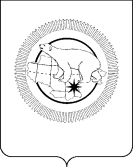 ГОСУДАРСТВЕННОЕ КАЗЁННОЕ УЧРЕЖДЕНИЕ ЧУКОТСКОГО АВТОНОМНОГО ОКРУГА«УПРАВЛЕНИЕ АВТОМОБИЛЬНЫХ ДОРОГЧУКОТСКОГО АВТОНОМНОГО ОКРУГА»(ГКУ ЧАО «Чукотуправтодор»)689000, Чукотский автономный округ, г. Анадырь, ул. Тевлянто, д. 8; факс: 6-45-73,телефон: 6-45-73, 6-39-83;E-mail:road@anadyr.ruРуководителю АппаратаГубернатора и ПравительстваЧукотского автономного округаА.П. МедведевойИсх. № 04-01/662 от 21 марта 2019 годаРуководителю АппаратаГубернатора и ПравительстваЧукотского автономного округаА.П. МедведевойНа №                     от                   2019 годаРуководителю АппаратаГубернатора и ПравительстваЧукотского автономного округаА.П. Медведевой№ п/пНаименование автомобильной дорогиНачало дороги (участка),км +Конец дороги (участка),км +Допустимая нагрузка на каждую ось транспортного средства при:Допустимая нагрузка на каждую ось транспортного средства при:Допустимая нагрузка на каждую ось транспортного средства при:Сроки начала и окончания временного ограничения движения в 2019 годуНаименование подрядной организации (адрес, телефон)№ п/пНаименование автомобильной дорогиНачало дороги (участка),км +Конец дороги (участка),км +одиночной оси,тс (КН)двухосной тележки,тс (КН)трехосной тележки,тс (КН)Сроки начала и окончания временного ограничения движения в 2019 годуНаименование подрядной организации (адрес, телефон)1«Подъезд до нефтебазы» от 15 км а/д «Автоподъезд до аэропорта от г. Анадырь»0+0003+4905 (50)4 (40)3 (30)с 11 мая по 9 июняООО «Чукотстройинвест» (689000, г. Анадырь, ул. Отке, д.44-1, тел./факс (+79246657782)2«Подъезд до 10 причала» от 29 км а/д «Автоподъезд до аэропорта от г. Анадырь»0+0003+8319 (90)7 (70)6 (60)с 11 мая по 9 июняООО «Чукотстройинвест» (689000, г. Анадырь, ул. Отке, д.44-1, тел./факс (+79246657782)3«Подъезд до п. Угольные Копи-3 с подъездом до котельной» от 31 км а/д «Автоподъезд до аэропорта от г. Анадырь»подъезд до котельнойподъезд до котельной9 (90)7 (70)6 (60)с 11 мая по 9 июняООО «Чукотское ДЭУ» (689000, г. Анадырь, ул. Отке, д.61, тел./факс (42722) 2-07-56/2-53-74)3«Подъезд до п. Угольные Копи-3 с подъездом до котельной» от 31 км а/д «Автоподъезд до аэропорта от г. Анадырь»0+0000+6909 (90)7 (70)6 (60)с 11 мая по 9 июняООО «Чукотское ДЭУ» (689000, г. Анадырь, ул. Отке, д.61, тел./факс (42722) 2-07-56/2-53-74)4«Подъезд до 8 причала» от 26 км а/д «Автоподъезд до аэропорта от г. Анадырь»1+7813+5339 (90)7 (70)6 (60)с 11 мая по 9 июняООО «Чукотское ДЭУ» (689000, г. Анадырь, ул. Отке, д.61, тел./факс (42722) 2-07-56/2-53-74)5«Эгвекинот – Мыс Шмидта»5+40011+0169 (90)7 (70)6 (60)с 11 мая по 9 июняООО «Иультинское ДРСП» (689202, п. Эгвекинот, ул. Ленина, д.18, тел./факс (42734) 2-30-59/2-30-78)6«Подъезд до Эгвекинотской ГРЭС» от 12 км а/д «Эгвекинот – Мыс Шмидта»0+0001+4839 (90)7 (70)6 (60)с 11 мая по 9 июняООО «Иультинское ДРСП» (689202, п. Эгвекинот, ул. Ленина, д.18, тел./факс (42734) 2-30-59/2-30-78)7«Эгвекинот – Мыс Шмидта»11+016158+0585 (50)4 (40)3 (30)с 11 мая по 9 июняООО «Иультинское ДРСП» (689202, п. Эгвекинот, ул. Ленина, д.18, тел./факс (42734) 2-30-59/2-30-78)8«Билибино – Комсомольский – Певек» от 4 км а/д «Билибино – Кепервеем» до 3 км а/д «Певек – Апапельгино – Янранай»467+238620+3455 (50)4 (40)3 (30)с 16 мая по 14 июняООО «Золоторудная компания «Майское» (689400, г. Певек, ул. Обручева, д. 27, тел./факс (42737) 4-10-96/4-11-96)8«Билибино – Комсомольский – Певек» от 4 км а/д «Билибино – Кепервеем» до 3 км а/д «Певек – Апапельгино – Янранай»620+345638+7459 (90)7 (70)6 (60)с 16 мая по 14 июняООО «Золоторудная компания «Майское» (689400, г. Певек, ул. Обручева, д. 27, тел./факс (42737) 4-10-96/4-11-96)9«Билибино – Кепервеем»0+00032+1209 (90)7 (70)6 (60)с 11 мая по 9 июняООО «РЕАЛ-ГАРАНТ» (117292, г. Москва, ул. Профсоюзная, д.26/44, пом. II, ком.1, тел./факс (499) 343-13-33/(495) 705-83-23)10«Билибино – Встречный – Анюйск»0+000257+6365 (50)4 (40)3 (30)с 11 мая по 9 июняООО «Билибинское ДРСУ» (689450, г. Билибино, ул. Дорожников, д.1, тел./факс (42738) 2-59-93/2-57-36)11«Колыма-Омсукчан-Омолон-Анадырь на территории Чукотского автономного округа. Участок Омолон-Анадырь с подъездами до Билибино,  Комсомольского, Эгвекинота» 503+500  603+2665 (50)4 (40)3 (30)с 16 мая по 9 июняООО   «Спецстроймонтаж»(115280, г. Москва, ул. Ленинская Слобода, д.19, этаж 1,комната 41Х1-2, тел./факс (495) 980-01-65)№ п/пНаименование автомобильной дорогиНачало дороги (участка),км +Конец дороги (участка),км +Наименование уполномоченной организации (адрес, телефон)1«Билибино – Кепервеем»0+00032+120Государственное казённое учреждение Чукотского автономного округа «Управление автомобильных дорог Чукотского автономного округа» (689000, г. Анадырь, ул. Тевлянто, д.8, тел./факс (42722) 64573, 64918, 64929)2«Билибино – Встречный – Анюйск»0+000257+636Государственное казённое учреждение Чукотского автономного округа «Управление автомобильных дорог Чукотского автономного округа» (689000, г. Анадырь, ул. Тевлянто, д.8, тел./факс (42722) 64573, 64918, 64929)3«Билибино – Комсомольский – Певек» от 4 км а/д «Билибино – Кепервеем» до 3 км а/д «Певек – Апапельгино – Янранай»467+238638+745Государственное казённое учреждение Чукотского автономного округа «Управление автомобильных дорог Чукотского автономного округа» (689000, г. Анадырь, ул. Тевлянто, д.8, тел./факс (42722) 64573, 64918, 64929)4«Эгвекинот – Мыс Шмидта»5+400158+058Государственное казённое учреждение Чукотского автономного округа «Управление автомобильных дорог Чукотского автономного округа» (689000, г. Анадырь, ул. Тевлянто, д.8, тел./факс (42722) 64573, 64918, 64929)5«Колыма-Омсукчан-Омолон-Анадырь на территории Чукотского автономного округа. Участок Омолон-Анадырь с подъездами до Билибино,  Комсомольского, Эгвекинота»503+500603+266Государственное казённое учреждение Чукотского автономного округа «Управление автомобильных дорог Чукотского автономного округа» (689000, г. Анадырь, ул. Тевлянто, д.8, тел./факс (42722) 64573, 64918, 64929)5«Колыма-Омсукчан-Омолон-Анадырь на территории Чукотского автономного округа. Участок Омолон-Анадырь с подъездами до Билибино,  Комсомольского, Эгвекинота»742+000754+150Государственное казённое учреждение Чукотского автономного округа «Управление автомобильных дорог Чукотского автономного округа» (689000, г. Анадырь, ул. Тевлянто, д.8, тел./факс (42722) 64573, 64918, 64929)5«Колыма-Омсукчан-Омолон-Анадырь на территории Чукотского автономного округа. Участок Омолон-Анадырь с подъездами до Билибино,  Комсомольского, Эгвекинота»780+500 798+500Государственное казённое учреждение Чукотского автономного округа «Управление автомобильных дорог Чукотского автономного округа» (689000, г. Анадырь, ул. Тевлянто, д.8, тел./факс (42722) 64573, 64918, 64929)6«Подъезд до Эгвекинотской ГРЭС» от 12 км а/д «Эгвекинот – Мыс Шмидта»0+0001+483Государственное казённое учреждение Чукотского автономного округа «Управление автомобильных дорог Чукотского автономного округа» (689000, г. Анадырь, ул. Тевлянто, д.8, тел./факс (42722) 64573, 64918, 64929)7«Подъезд до нефтебазы» от 15 км а/д «Автоподъезд до аэропорта от г. Анадырь»0+0003+490Государственное казённое учреждение Чукотского автономного округа «Управление автомобильных дорог Чукотского автономного округа» (689000, г. Анадырь, ул. Тевлянто, д.8, тел./факс (42722) 64573, 64918, 64929)8«Подъезд до 8 причала» от 26 км а/д «Автоподъезд до аэропорта от г. Анадырь»1+7813+533Государственное казённое учреждение Чукотского автономного округа «Управление автомобильных дорог Чукотского автономного округа» (689000, г. Анадырь, ул. Тевлянто, д.8, тел./факс (42722) 64573, 64918, 64929)9«Подъезд до 10 причала» от 29 км а/д «Автоподъезд до аэропорта от г. Анадырь»0+0003+831Государственное казённое учреждение Чукотского автономного округа «Управление автомобильных дорог Чукотского автономного округа» (689000, г. Анадырь, ул. Тевлянто, д.8, тел./факс (42722) 64573, 64918, 64929)10«Подъезд до п. Угольные Копи-3 с подъездом до котельной» от 31 км а/д «Автоподъезд до аэропорта от г. Анадырь»подъезд до котельнойподъезд до котельнойГосударственное казённое учреждение Чукотского автономного округа «Управление автомобильных дорог Чукотского автономного округа» (689000, г. Анадырь, ул. Тевлянто, д.8, тел./факс (42722) 64573, 64918, 64929)10«Подъезд до п. Угольные Копи-3 с подъездом до котельной» от 31 км а/д «Автоподъезд до аэропорта от г. Анадырь»0+0000+690Государственное казённое учреждение Чукотского автономного округа «Управление автомобильных дорог Чукотского автономного округа» (689000, г. Анадырь, ул. Тевлянто, д.8, тел./факс (42722) 64573, 64918, 64929)